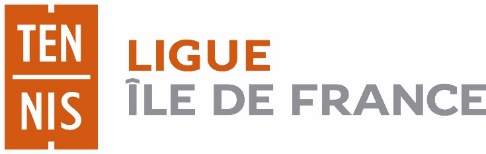 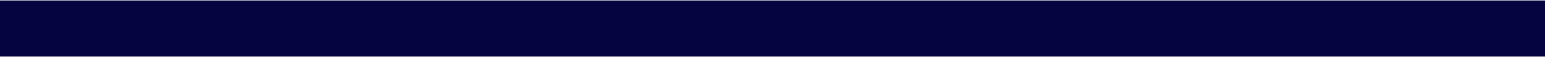 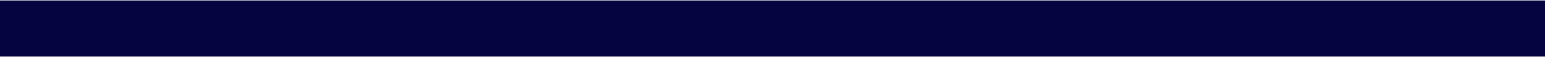 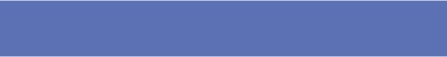 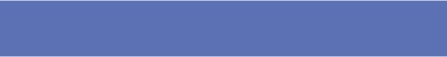 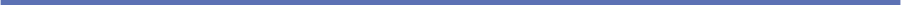 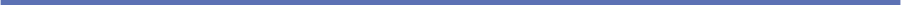 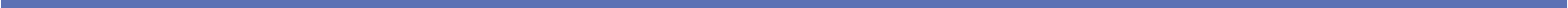 L’Institut de Formationdu Tennis - CFA FFT- Contrat d’Apprentissage pour les moins de 30 ans.Aide financière du CNDS Apprentissage à demander avant le 1er septembre 2020 en cliquant :contact DRJSCS ou DDCS concernées.AFDASwww.afdas.comsport@afdas.comEntreprises : 01.44.78.34.56Salariés : 01.44.78.34.23Rouen : 02.77.41.20.57- Contrat de Professionnalisation pour les – 26 ans ou + 26 ans inscrits à Pôle Emploi.- Plan de développement des compétences avec un cofinancement possible des actionsdu plan conventionnel.- Compte Personnel de Formation ou CPF de Transition.Pôle Emploiet AFDAS- Contrat Unique d’InsertionAutresUNITÉCAPITALISABLEINTITULÉ - PROGRAMMEALLÈGEMENTDEMANDÉ(Précisez OUI ou NON)UC1Être capable de concevoir un projet d’action OTI 11 EC d’analyser les enjeux du contexte professionnel.OTI 12 EC de formaliser les éléments d’un projet d’action. OTI 13 EC de définir les moyens nécessaires à la mise en œuvre d’un projet d’action.UC2Être capable de coordonner la mise en œuvre d’un projet d’actionOTI 21 EC d’animer une équipe de travail.OTI 22 EC de promouvoir les actions programmées.OTI 23 EC de mettre en œuvre des programmes d’action.OTI 24 EC de participer à la démarche qualité.UC3Être capable de conduire une démarche de perfectionnement sportif en tennisOTI 31 EC de conduire une démarche d’enseignement.OTI 32 EC de conduire une démarche d’entraînement.OTI 33 EC de conduire des actions de formation.OTI 34 EC de maîtriser les éléments technicotactiques du tennis.UC4Être capable d’encadrer la discipline tennis en sécurité OTI 41 EC de réaliser les gestes professionnels nécessaires à la sécurité des pratiquants.OTI 42 EC d’assurer la sécurité des pratiquants et des tiers.OTI 43 EC d’assurer la sécurité des pratiquants & tiers lors de tournées ou déplacements.Vous êtes titulaire :Vous obtenezde droit le(les)  De la Partie spécifique du BEES 1er degré option Tennis d’action.UC3 et UC4 Du CQP-Éducateur de TennisUC4STRUCTURE 1Nom et signature du responsableNom et signature du responsableSTRUCTURE 2Nom et signature du responsableNom et signature du responsableCONTENUDATELIEUProgramme, référentiels, modalités outils, situations de réf.20HTotal des heures de formationTotal des heures de formationTotal des heures de formation20HFinancement possible AFDAS, coût pédagogique de la formationFinancement possible AFDAS, coût pédagogique de la formationFinancement possible AFDAS, coût pédagogique de la formation300€